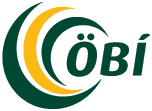 Ályktun aðalfundar Öryrkjabandalags Íslands haldinn 14. – 15. október 2016 um heilbrigðismálAðalfundur Öryrkjabandalags Íslands, haldinn 14. – 15. október 2016, skorar á  stjórnvöld að beita sér fyrir því að heilbrigðisþjónusta verði gjaldfrjáls. Kostnaður sjúklinga í heilbrigðiskerfinu hefur aukist á undanförnum árum. Þrátt fyrir að í gildi sé greiðsluþátttökukerfi lyfja og að brátt taki gildi nýtt greiðsluþátttökukerfi í heilbrigðisþjónustu er margvíslegur annar kostnaður sem sjúkratryggðir þurfa að greiða og er ekkert þak á því. Hjálpartæki eru til að mynda mjög dýr og reglur um kostnaðarþátttöku óskýrar. Sameina þarf þessi kerfi og stefna að gjaldfrjálsri heilbrigðisþjónustu, fyrst fyrir börn, langveika og örorkulífeyrisþega.GreinargerðHeilbrigðiskerfið hefur um langt skeið verið undirfjármagnað af ríkinu og kostnaður sjúklinga aukist. Kemur það sérstaklega niður á þeim sem eru með lágar tekjur og þurfa að nýta sér þjónustuna vegna langvinnra sjúkdóma og/eða fötlunar.Sú staðreynd er ekki í anda samnings Sameinuðu þjóðanna um réttindi fatlaðs fólks (SRFF) sem Ísland hefur fullgilt. Í samningnum er kveðið á um að „Aðildarríkin skulu einkum sjá fötluðu fólki fyrir heilsugæslu og heilbrigðisáætlunum, sem eru ókeypis eða á viðráðanlegu verði og eins að umfangi, gæðum og á sama stigi og gildir fyrir aðra einstaklinga, m.a. með tilliti til kynlífs- og frjósemisheilbrigðis og að því er varðar samfélagsáætlanir á sviði lýðheilsu.“ (SRFF, 14. gr., a-liður.)Ljóst er að mikill meirihluti almennings vill gjaldfrjálsa heilbrigðisþjónustu. Könnun Gallups frá byrjun október sl. sýnir að meirihluti almennings, eða 77,1%, er hlynntur því að sú heilbrigðisþjónusta sem ríkið niðurgreiðir í dag, s.s. þjónusta heilsugæslu, sjúkrahúsa, sérfræðilækna og læknisfræðilegar rannsóknir verði gjaldfrjálsar. Áætlaður kostnaður við að gera þá heilbrigðisþjónustu gjaldfrjálsa er innan við 7 milljarðar króna og um 30 milljarða kostar að gera heilbrigðisþjónustuna alla gjaldfrjálsa. Íslenska heilbrigðiskerfið þarf að vera öruggt, nærtækt og aðgengilegt öllum. Þá þarf að stytta biðtíma eftir þjónustu og efla forvarnir. Huga þarf sérstaklega að ofangreindum hópum í þeim efnum.Ekkert um okkur án okkar!Málefnahópur um heilbrigðismál: Guðbjörg Kristín Eiríksdóttir (formaður), Bergþór G. Böðvarsson, Emil Thóroddsen, Fríða Rún Þórðardóttir, Guðrún Bergmann Franzdóttir, Hannes Þórisson og Sigríður Jóhannsdóttir.